Exam practice Task 1: Grammar checkSee what areas you might still be having problems with by doing a quick testhttps://www.usingenglish.com/quizzes/32.htmlWhat was your score?Task 2: Exam focus - Sentence transformationsDuring your speaking exam, you will be given 3 sentences with KEY word to use to recreate the same meaning.See strategies https://www.flo-joe.co.uk/cae/students/strategy/p3pt5a.htmand complete the tests. For example,Comparative structures: https://www.flo-joe.co.uk/cae/students/strategy/transfrm/compare.htm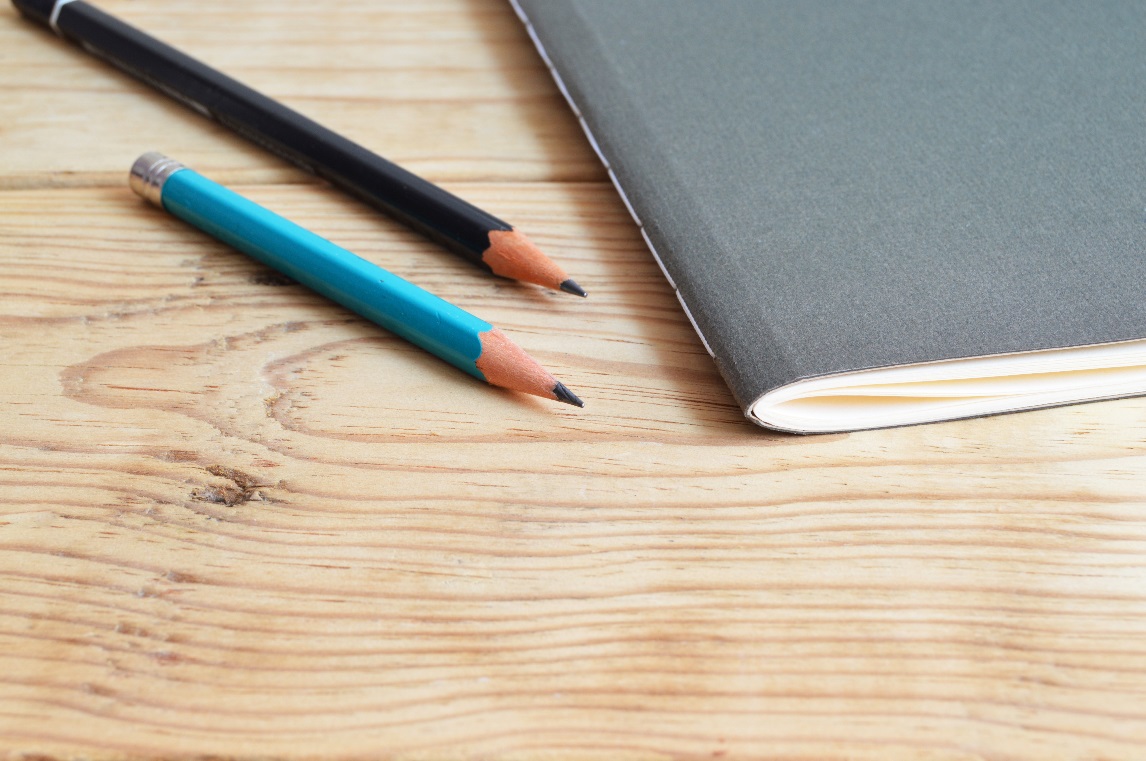 Task 3: Exam focus - Cloze testDuring your speaking exam, you will be given a short paragraph with 3 gaps to complete.
See some examples, https://www.flo-joe.co.uk/cae/students/tests/ocltst1.htmhttps://www.englishrevealed.co.uk/CAE/Part2/cae_open_cloze_2.php